Графики пиковой нагрузки клиентских служб в округе:Внимание! Время ожидания может быть увеличеноВремя ожидания среднееВремя ожидания минимальноеКлиентская служба не осуществляет приемКС в г. Ханты-Мансийске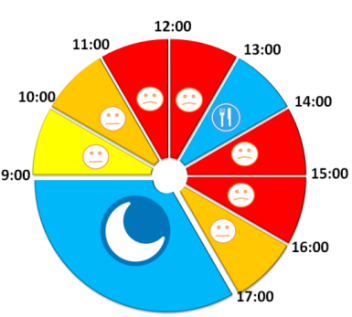 КС в г. Советский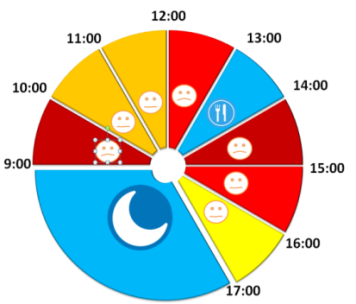 КС в г. Югорске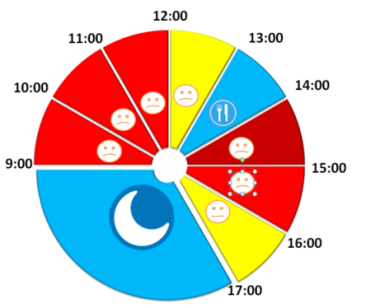 КС в г. Нижневартовске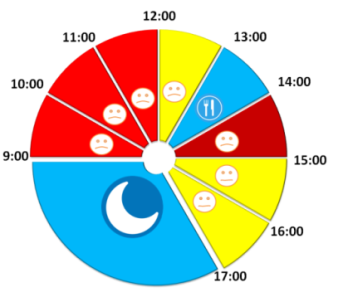 КС в г. Березово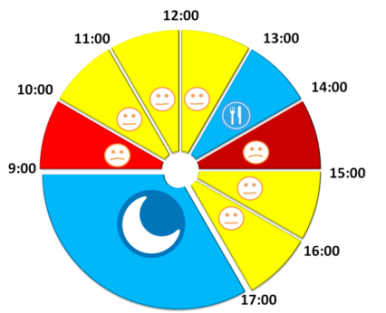 КС в г. Лангепасе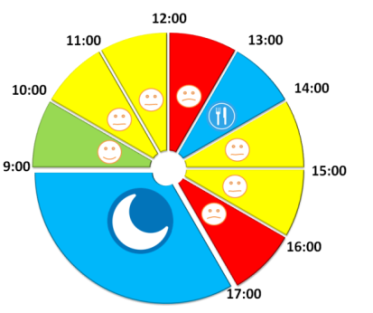 КС в пгт Октрябрьский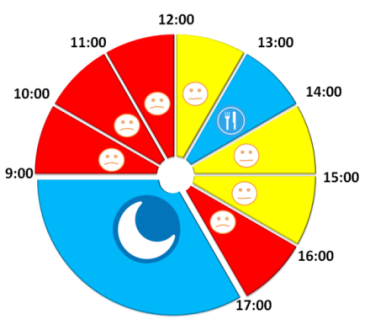 КС в г. Урае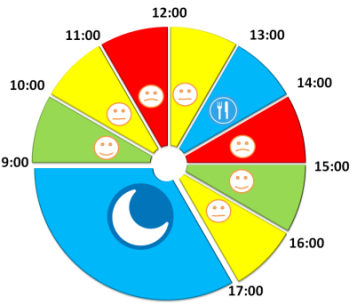 КС в г. Нягани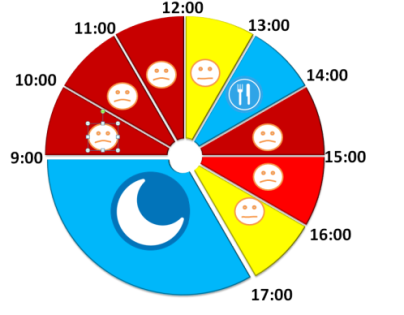 КС в г. Покачи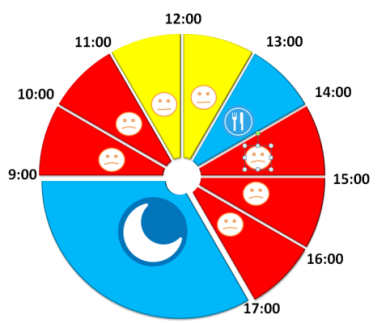 КС в г. Сургуте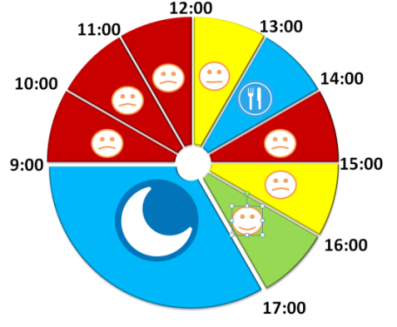 КС в г. Нефтеюганске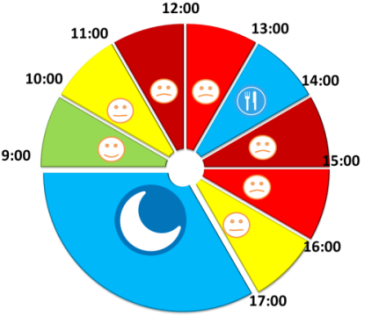 КС в г. Пыть-Яхе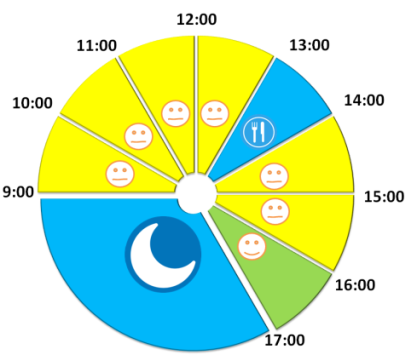 КС в г. Когалыме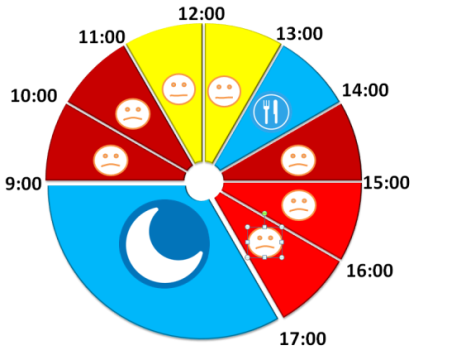 КС в г. Белоярский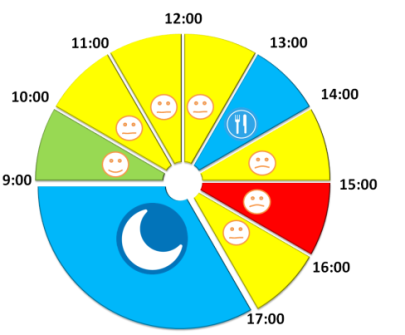 КС в г. Мегионе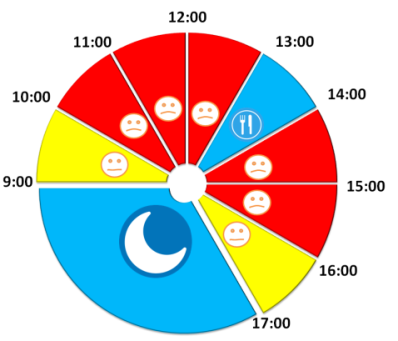 КС в г. Радужный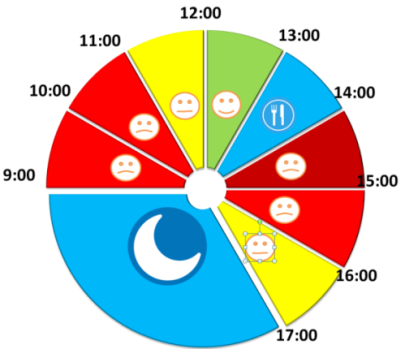 КС в п. Кондинский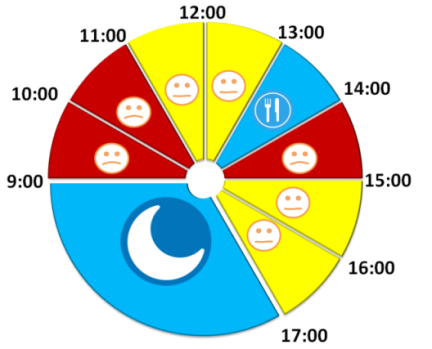 